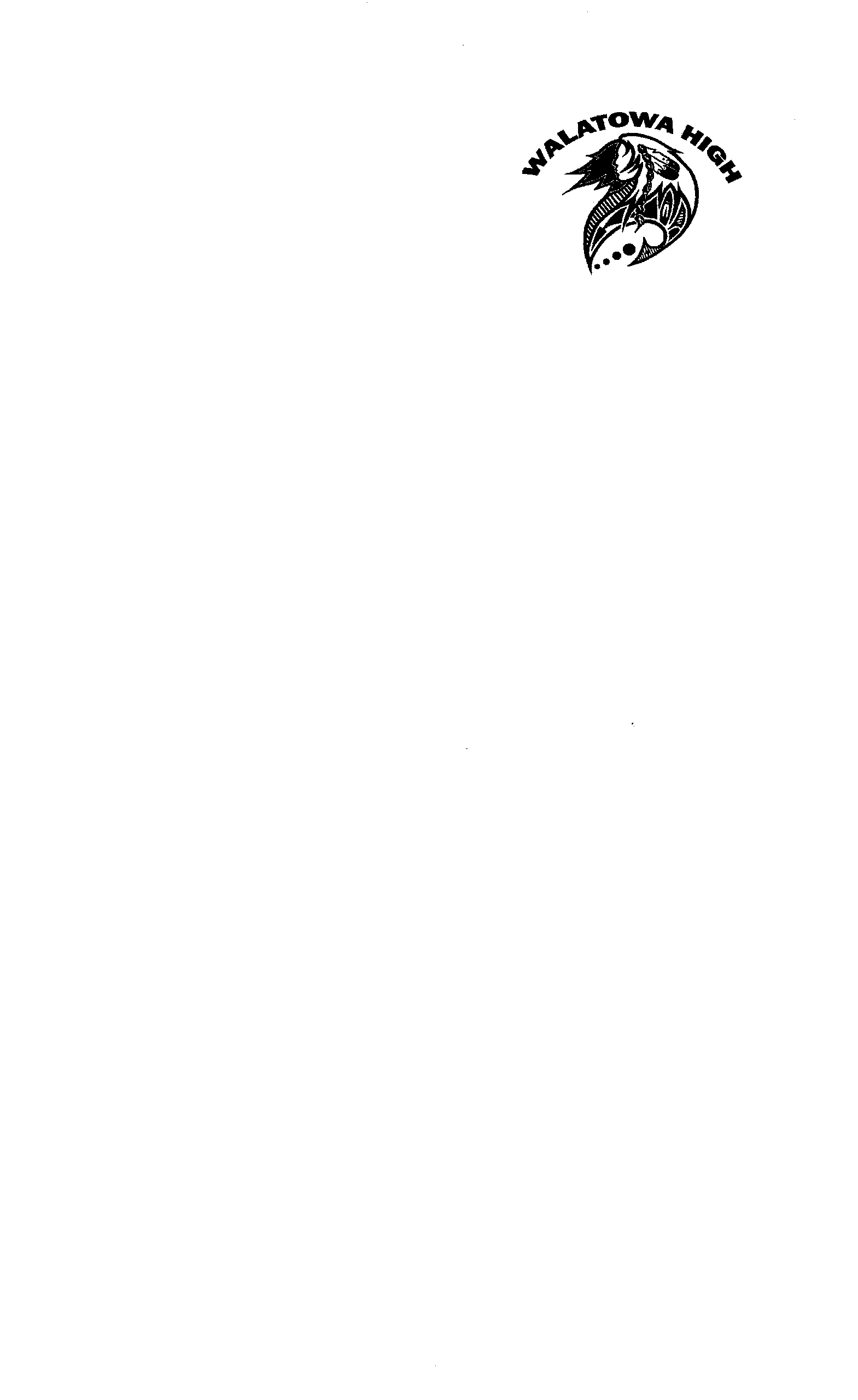 Governing Board MeetingWednesday, December 18, 20196:00 p.m.Location: Cantina Rio, Santa Ana Star CasinoCall to OrderPledge of AllegianceAscertain of Quorum Approval of Agenda ………………………………………………………….…	ActionIntroduction of GuestsPublic Comments (Please limit your comments to 3 minutes)Financial ReportsAudit & Finance Committee Reports……………………………………..	DiscussionExpenditure Report………………………….…………………………….	ActionApproval of Bills Paid………………………………………………….....	ActionApproval of BARS………………………………………………...………	ActionReportsPrincipal’s Report – Mr. Arrow WilkinsonExecutive Session Pursuant to the Opening Meeting Law, Section 10-15-1H (2), NMSA 1978 for discussion for Personnel Issues.New BusinessApproval of Governing Board Meeting Minutes – November 20, 2019…	ActionGoverning Board IssuesAdjournment    Walatowa High Charter School     147 Bearhead Canyon Road P.O. Box 669           Jemez Pueblo, NM  87024          Voice:  (575) 834-0443          FAX:  (575) 834-0449       Located on the Jemez Pueblo Indian Reservation                                                             “Think Globally, Create Locally”                                                  